MANIFEST CERDANYOLA 2023POSA’T AL MEU LLOC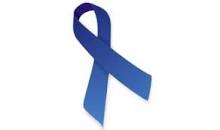 DIA INTERNACIONAL DE LES PERSONES AMB DISCAPACITAT/ DIVERSITAT FUNCIONALEl dia 3 de desembre, dia Internacional de les Persones amb Discapacitat/ Diversitat Funcional té com a objectius sensibilitzar l'opinió pública sobre els temes relacionats amb la discapacitat i promoure la presa de consciència pel que fa als beneficis que generaria la inclusió de les persones amb discapacitat en tots els aspectes de la vida política, social, econòmica i cultural. Segons l’Institut Nacional d’Estadística (INE), un 8% de la població té algun tipus de discapacitat. Cerdanyola manifesta el seu compromís de suport a les persones amb diversitat funcional en tots els seus àmbits i vol donar veu  a totes les persones amb discapacitat ja sigui física, orgànica, intel·lectual, sensorial,  trastorn mental o pluridiscapacitat .Les activitats que s’han anat organitzant al llarg d’aquests dies dins del  programa de commemoració del Dia Internacional adreçats al conjunt de la ciutadania i que avui tenen l’acte central, volen visibilitzar a un col·lectiu que té els mateixos drets que tothom i que degut a les barreres socials limiten la seva plena participació.Aquest manifest vol fer una crida per :Defensar la dignitat, els interessos i els drets de les persones amb DISCAPACITAT/ DIVERSITAT FUNCIONAL, per aconseguir la seva plena inclusió social, escolar i laboral.Fomentar la participació en igualtat de condicions en activitats d’oci, temps lliure i programes formatius.Donar suport a tots aquells projectes d’investigació i innovació relacionats amb la millora de la qualitat de vida de les persones amb discapacitat.Fer pressió per contribuir a assolir el compliment de la legislació vigent en totes aquelles lleis que  afecten de manera directa o indirecta a les persones amb discapacitat per tal de millorar-ne la seva situació..Demanar a les administracions públiques que la discapacitat sigui un tema  transversal en les seves polítiques. Cal que es revisin les pràctiques públiques perquè donin resposta  a les exigències i l'evolució de les demandes socials en el sector de l'àmbit de la diversitat social donant-li el veritable reconeixement que precisa.Necessitem que els mitjans de comunicació facin més visible la diversitat funcional, jornades com la d’avui son una oportunitat per fer-ho.Cal garantir el treball de les persones amb discapacitat. El mon laboral contínuament experimenta progressos tecnològics i l’automatització de tasques, uns canvis que afecten també les persones amb discapacitat i les empreses que les contracten, caldrà destinar més recursos en formació en aquestes noves eines. La contractació d’una persona amb discapacitat s'ha de veure i viure amb normalitat, com amb qualsevol altra personaEl dret a la salut i la garantia d'una atenció i prestacions sanitàries de qualitat, en què s'inclou la detecció, el diagnòstic precoç i la prestació ortoprotèsica, són crucials per a la infància amb discapacitat, que ha de gaudir d'aquests drets de manera immediata, sense restriccions, barreres econòmiques ni dilacions. Cal també més suport en prestacions ortoprotètiques a persones adultes amb diversitat funcional.Per aconseguir aquesta inclusió hem de començar per l'educació dels més petits per a conscienciar a la societat que en major o menor mesura, de forma puntual o permanent, al llarg de la nostra vida,  tothom podem manifestar un cert grau de Diversitat Funcional.Avui, 3 de desembre, les persones, famílies i professionals del col·lectiu reivindiquem que se’ns escolti i exigim que sigui així durant tot l’any. Per una educació i una societat més inclusiva, més compromesa i més solidària on tots els ciutadans i ciutadanes hi tinguem cabuda amb els mateixos drets i oportunitats.